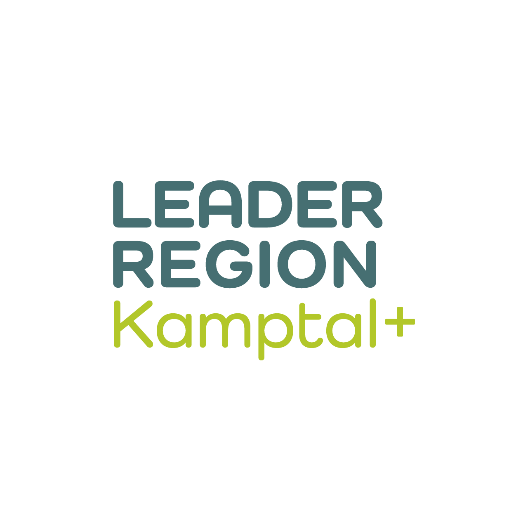 Meine Projektidee (Projekttitel): Angaben zur förderwerbenden Person: Finanzierung:- Phase 2 Formal -WARUM soll das Projekt umgesetzt werden? [Antwort einfügen]Welche ZIELE verfolgt das Projekt?[Antwort einfügen]Zu welchem der genannten Förderschwerpunkten / Aktionsfeldern trägt das Projekt bei? (Bitte nur 1 Nennung) Aktionsfeld 1: Steigerung der Wertschöpfung Aktionsfeld 2: Natürliche Ressourcen und kulturelles Erbe erhalten Aktionsfeld 3: Gemeinwohl-Strukturen & das Miteinander stärken Aktionsfeld 4: Klimaschutz und Anpassung an den KlimawandelWas möchten Sie konkret TUN? Welche MASSNAHMEN wollen Sie umsetzen? [Antwort einfügen]Welche ERGEBNISSE sollen erreicht werden? [Antwort einfügen]- Phase 2 Inhaltlich -Verbindung / KooperationArbeiten bei dem Projekt mehrere Akteure oder Sektoren (Produzenten, Gewerbe, Handel, Dienstleistung, …) zusammen? Wenn ja, welche und aus welchen Gemeinden/Teilregionen?[Antwort einfügen]Baut das Projekt ein neues Netzwerk auf oder stärkt es ein bestehendes? Wenn ja, welches?[Antwort einfügen]Soziale NachhaltigkeitFördert das Projekt das soziale Miteinander oder trägt es zum Abbau sozialer Barrieren und/oder zur Gleichstellung bei? Wenn ja, wie und mit welchen Maßnahmen?[Antwort einfügen]InnovationsgehaltWas macht das Projekt innovativ?z.B.: Ist es neu in der Gemeinde/Region?  Gibt es eine neue Kombination von Akteuren/Sektoren? Fördert das Projekt neue Denk- und Handlungsmuster? Wird eine neue Zielgruppe angesprochen? Werden neue Technologien / Methoden / Maßnahmen angewendet?[Antwort einfügen]Ökonomische NachhaltigkeitTrägt das Projekt zu einer nachhaltigen regionalen Wertschöpfung und Wirtschaft bei? Wenn ja, wie? (z.B.: Beauftragung regionaler Firmen, Sicherung von Arbeitsplätzen, Generieren von Einnahmen für die Region, Neugründung u.a.) [Antwort einfügen]Ökologische NachhaltigkeitLeistet das Projekt einen positiven Beitrag für Natur, Umwelt, Landschaft, Biodiversität, Ressourcenschonung und/oder Kreislaufwirtschaft? Wenn ja, wie und in welchen Bereichen?[Antwort einfügen]KlimaLeistet das Projekt einen positiven Beitrag für Klimaschutz, Klimawandelanpassung und/oder fördert es die Bewusstseinsbildung/Sensibilisierung zu diesem Thema? Wenn ja, wie und durch welche Maßnahmen?[Antwort einfügen]DigitalisierungTrägt das Projekt dazu bei den Digitalisierungsgrad in der Region zu erhöhen? Wenn ja, wie? (z.B.: elektronische Archivierung von Daten, Online-Plattformen, Online-Vernetzung, Einsatz smarter Technologien, Apps, Clouds u.a.)[Antwort einfügen]Lebensbegleitendes LernenFördert das Projekt lebensbegleitendes Lernen? Wenn ja, wie und mit welchen Maßnahmen? (z.B. durch Kurse, Weiterbildungen, Abbau von Bildungsbarrieren, Lernorte, Wissensaufbereitung und -aufbau, Austausch von Wissen, Wissenstransfer u.a.)[Antwort einfügen]ProjektkostenFinanzierungsplanWissenswertes zur Antragsstellung:1. Projekteinreichung zu einem offenen Förderaufruf:

Die Einreichung von Projekten ist nur möglich, wenn es einen Projektaufruf der LEADER-Region gibt. Die Region wird regelmäßig sowohl thematische als auch themenoffene Aufrufe starten, die auf der Digitalen Förderplattform (DFP) der AMA unter der Maßnahme "77-05-BML-UMSETZUNG LEADER" veröffentlicht und auch regional bekannt gemacht werden. Den Link zum aktuellen Aufruf finden Sie auch auf der Startseite von www.leader-kamptal.at
2. Die Registrierung und das Login in die Digitale Förderplattform (DFP)Erfolgt ausschließlich mit ID Austria. Das bedeutet, dass die Person, die für das Projekt zeichnungsberechtigt ist, eine ID Austria benötigt.Informationen zur Registrierung und zur Vergabe von Vollmachten: https://www.ama.at/fachliche-informationen/kundendatenhttps://www.ama.at/fachliche-informationen/kundendaten/erstregistrierung-(nicht Land- und Forstwirtschaft) https://www.ama.at/fachliche-informationen/kundendaten/elektronische-vollmacht 3. Antrag in die Digitale Förderplattform (DFP) einbringen:Der Antrag ist online auszufüllen. Je nach Projekt sind beispielsweise folgende Unterlagen erforderlichProjektbeschreibungAngeboteEv. Nachweis über die Finanzierung und VergabedokumentationWeitere projektspezifische UnterlagenDie gesamten Inhalte kann die förderwerbende Person selbständig oder auch mit Unterstützung durch das LEADER-Team in die Digitale Förderplattform eintragen. Bitte beachten Sie, dass das LEADER-Team nicht für die korrekte Eingabe verantwortlich ist, sondern unterstützend die Eingabe der erforderlichen Informationen begleitet. Weitere Informationen sind im DFP Handbuch zu finden.4. Öffentliche Vergabe:Für öffentliche Auftraggeber (beispielsweise Gemeinden und Gemeindeverbände) ist die Einhaltung des Vergaberechts verpflichtend: Bei der Vergabe sind Schwellenwerte, Fristen, Wettbewerbsregeln, Zuschlagskriterien, usw. zu beachten.   Information zum Vergaberecht finden Sie unter: www.ris.bka.gv.at/GeltendeFassung.wxe?Abfrage=Bundesnormen&Gesetzesnummer=20010295 Oder unter den „Allgemeinen Informationsblättern – „Informationsblatt zum Vergaberecht“ der AMA:https://www.ama.at/dfp/allgemeine-informationen/allgemeine-informationsblaetter-und-dfp-handbuch#187295. Kostenplausibilisierung / Angebote:Die Kosten müssen „plausibilisiert“, also begründet werden. Für einige Maßnahmen gibt es Pauschalsätze (z.B. Veranstaltungen, Raummieten, grafische Leistungen, etc.), für viele Maßnahmen sind Angebote (Bestbieter und Vergleichsangebote) einzuholen:bis 1.000 € kein Angebot  bis 5.000 € ein Angebotbis 10.000 € zwei Angebote und ab 10.000 € drei AngeboteBitte holen Sie rechtzeitig die erforderlichen Kostenplausibilisierungsunterlagen ein, diese müssen im Zuge der Fördereinreichung hochgeladen werden.Informationen zur Kostenplausibilisierung und zu Pauschalwerten finden Sie unter den „Allgemeinen Informationsblättern – „Informationsblatt Begründung der Kosten“:https://www.ama.at/dfp/allgemeine-informationen/allgemeine-informationsblaetter-und-dfp-handbuch#187296. PublizitätsvorschriftenDie Publizitätsvorschriften 2023 – 2027 sind einzuhalten! Das bedeutet, dass bei ALLEN projektbezogenen Aktivitäten, wie Broschüren, Foldern, Plakaten, Aussendungen, Einladungen, Anwesenheitslisten o.ä. verpflichtend die nachstehende Logoleiste auf der Vorderseite zu verwenden ist: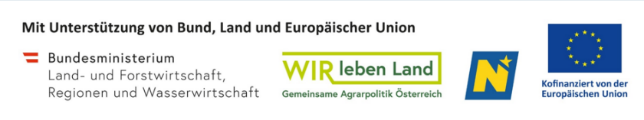 Die aktuellen Publizitätsvorschriften und wie Sie bei Ihren geplanten Maßnahmen anzuwenden sind, finden Sie im Informationsportal der AMA unter den „Allgemeinen Informationsblättern“:https://www.ama.at/dfp/allgemeine-informationen/allgemeine-informationsblaetter-und-dfp-handbuch#18729oderhttps://www.ama.at/getattachment/63079bba-c353-46cd-b703-420f83843165/Informationsblatt_Publizitaet-GSP-23-27_Maerz-2023.pdfMeldung von VeranstaltungenBeinhaltet ihr Projekt eine Veranstaltung, dann ist zu überprüfen, ob die Veranstaltung vor der Durchführung der AMA als Auszahlungsstelle zu melden ist. Die Förderwerberinnen und Förderwerber sind verpflichtet die Durchführung von Veranstaltungen bis zum 20. des Vormonates schriftlich anzukündigen. Diese Meldungen sind erforderlich, um eine mögliche „Vor-Ort-Kontrolle während der Durchführung“ ausführbar zu machen. Nicht betroffen sind interne Veranstaltungen der förderwerbenden Personen (bspw. interne Workshops oder Arbeitsbesprechungen). Veranstaltungen, bei denen der förderwerbenden Person im Zusammenhang mit der Veranstaltung lediglich Personalkosten entstehen, sind nicht meldepflichtig.Weitere Informationen finden sich aufhttps://www.ama.at/dfp/allgemeine-informationen/allgemeine-informationsblaetter-und-dfp-handbuch#18729Das LEADER-Management unterstützt gerne von der Projektplanung bis zur Abrechnung! Bitte rufen Sie uns an oder schreiben Sie uns eine Mail – wir freuen uns auf Ihre Idee:Tel.: 0664 / 39 15 751Mail: office@leader-kamptal.atProjektbeginn: Projektende1: Institution / Organisation und Rechtsform: Institution / Organisation und Rechtsform: Institution / Organisation und Rechtsform: Vorname & Nachname (Ansprechperson):Vorname & Nachname (Ansprechperson):Vorname & Nachname (Ansprechperson):Adresse: Adresse: Adresse: Telefon:Mailadresse: Mailadresse: Vorsteuerabzugsberechtigt:	 Ja NeinLandwirtschaftlicher Betrieb: Ja NeinRegistriert bei eAMA:	 Ja NeinRegistriert bei ID-Austria2 Ja Nein100% Eigenmittel Ja Ja NeinKredit Ja Ja NeinSponsoren Ja.  Ja.  NeinPreisgelder Ja. Name der Institution:  Ja. Name der Institution:  NeinWurden bereits oder werden weitere öffentliche Mittel, Förderungen oder Zuschüsse beantragt?Wurden bereits oder werden weitere öffentliche Mittel, Förderungen oder Zuschüsse beantragt?Wurden bereits oder werden weitere öffentliche Mittel, Förderungen oder Zuschüsse beantragt?Wurden bereits oder werden weitere öffentliche Mittel, Förderungen oder Zuschüsse beantragt? Ja. Name der Förderstelle(n):  Ja. Name der Förderstelle(n):  Nein NeinWenn ja, gibt es bereits eine Förderzusage / Fördervereinbarung?Wenn ja, gibt es bereits eine Förderzusage / Fördervereinbarung?Wenn ja, gibt es bereits eine Förderzusage / Fördervereinbarung?Wenn ja, gibt es bereits eine Förderzusage / Fördervereinbarung? Ja Ja Nein NeinKommt es innerhalb der Projektlaufzeit zu Einnahmen? Kommt es innerhalb der Projektlaufzeit zu Einnahmen? Kommt es innerhalb der Projektlaufzeit zu Einnahmen? Kommt es innerhalb der Projektlaufzeit zu Einnahmen?  Ja, durch folgende Maßnahmen:  Ja, durch folgende Maßnahmen:  Nein NeinPersonalkostenkalk. StundenausmaßKosten in €SachkostenKosten netto in €Kosten brutto in €InvestitionskostenKosten netto in €Kosten brutto in €Gesamtkosten€€Förderfähige Gesamtkosten (Beinhaltet das Projekt Kosten, die nicht zur Förderung eingereicht werden? Wenn ja, müssen die Gesamtkosten um diese Kosten reduziert werden)€€Abzüglich LEADER Förderung (Die Förderhöhe ist ohne Bonus anzugeben. Basis sind die „förderfähigen Gesamtkosten)in %:€Abzüglich geplanter Projekteinnahmen (Einnahmen, die bis zum Projektende erwartet werden)€€Finanzierungsbedarf gesamt€€Eigenmittel€€Kredit€€Leasing €€Preisgelder€€Sponsoring€€Sonstige öffentliche Mittel / Förderungen€€